Ta med egen fikakorg att njuta av in trädgården.         Strosa runt, se skulpturer och läs texter att tänka kringMaavägen 4 31162 Ullared / Fagered ,    0761 632900       Öppettider se hemsida:    www.galleriprastgarn.weebly.com 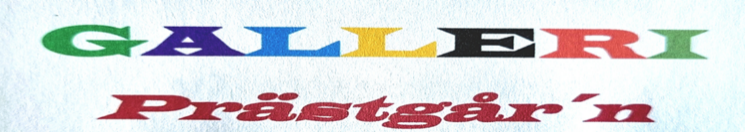 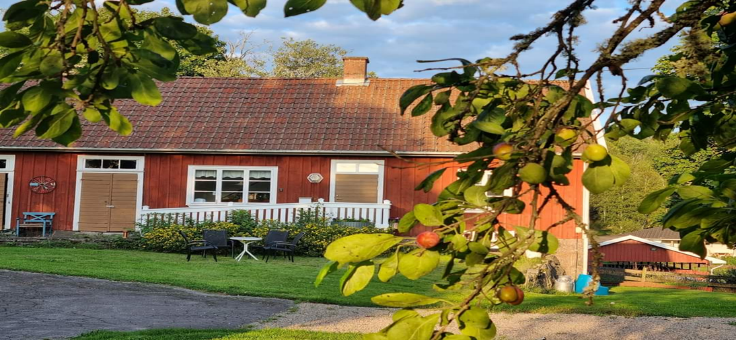 Invigning   2023Nationaldagen 6/6 kl 12 -16Barnen gör framtiden – en utställning med konstverk av Fagereds skolas elever, i ett samarbete med GALLERI PRästgår`n.  Endast 2 dagar 6-7 juniHISTORISKA RUMMET - nytt & förändrat Överraskningar och våghalsiga avslöjanden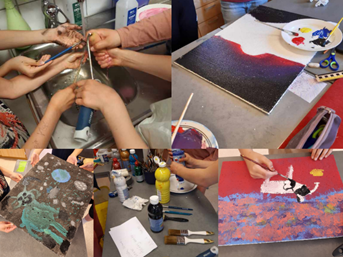 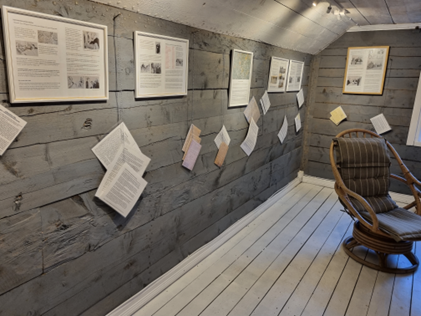 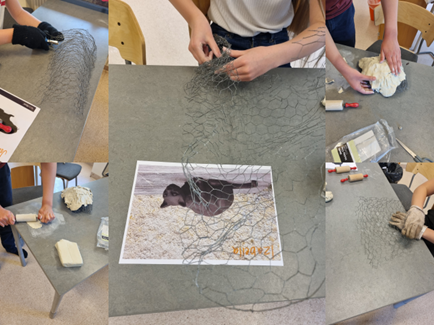 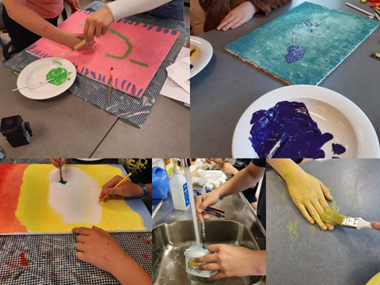 